Přechod pro chodce ul. Litoměřická_227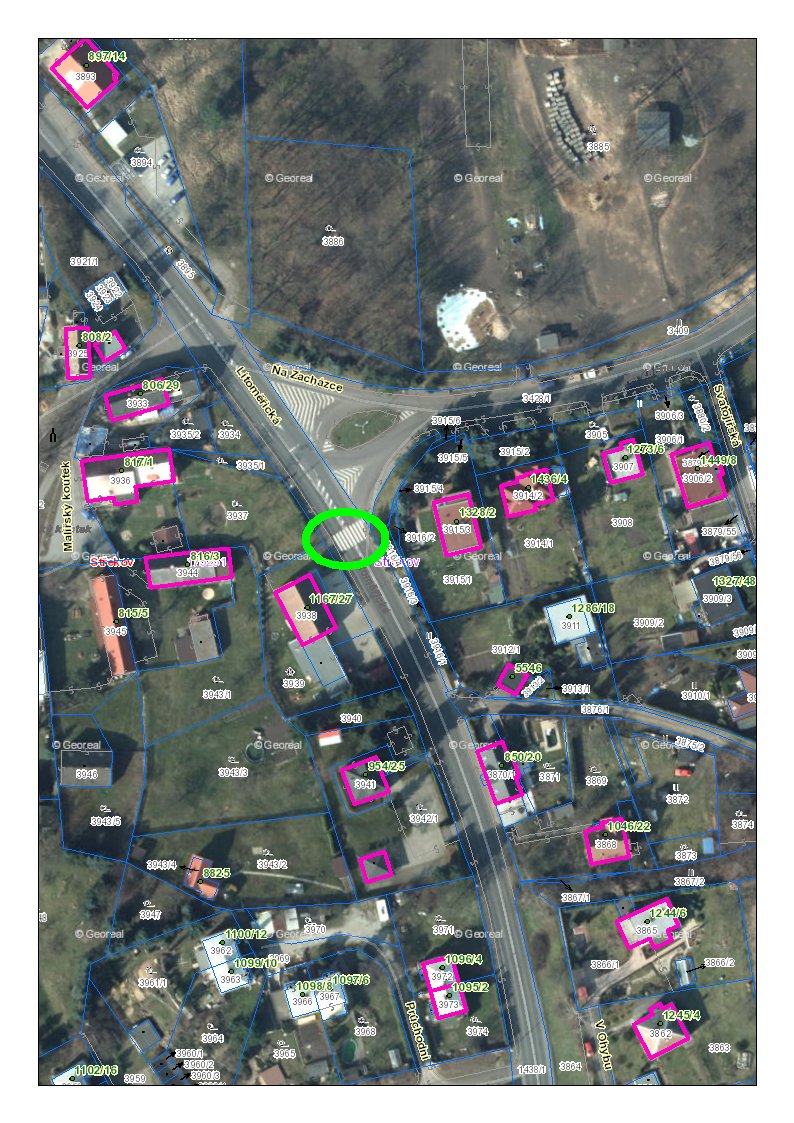 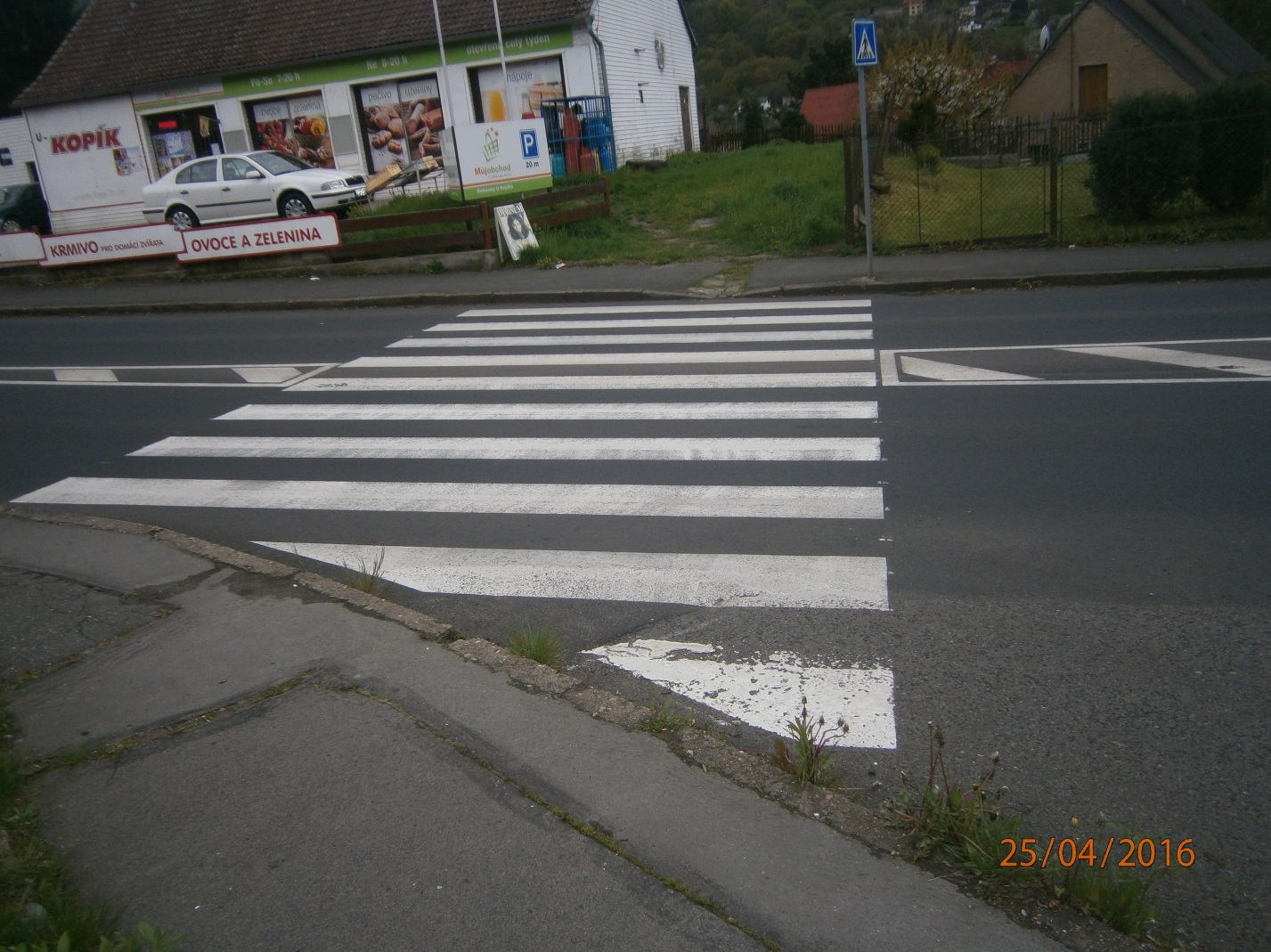 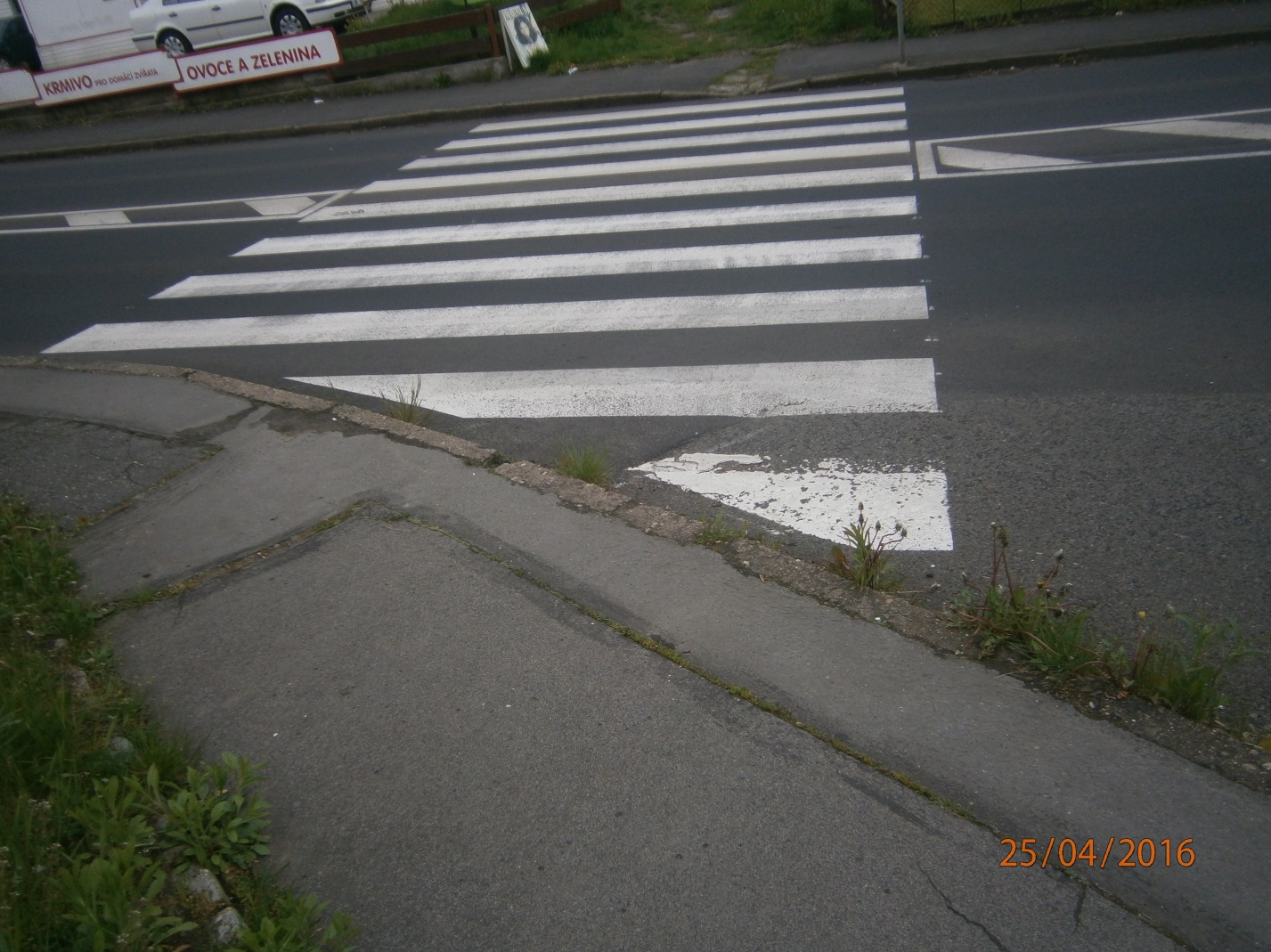 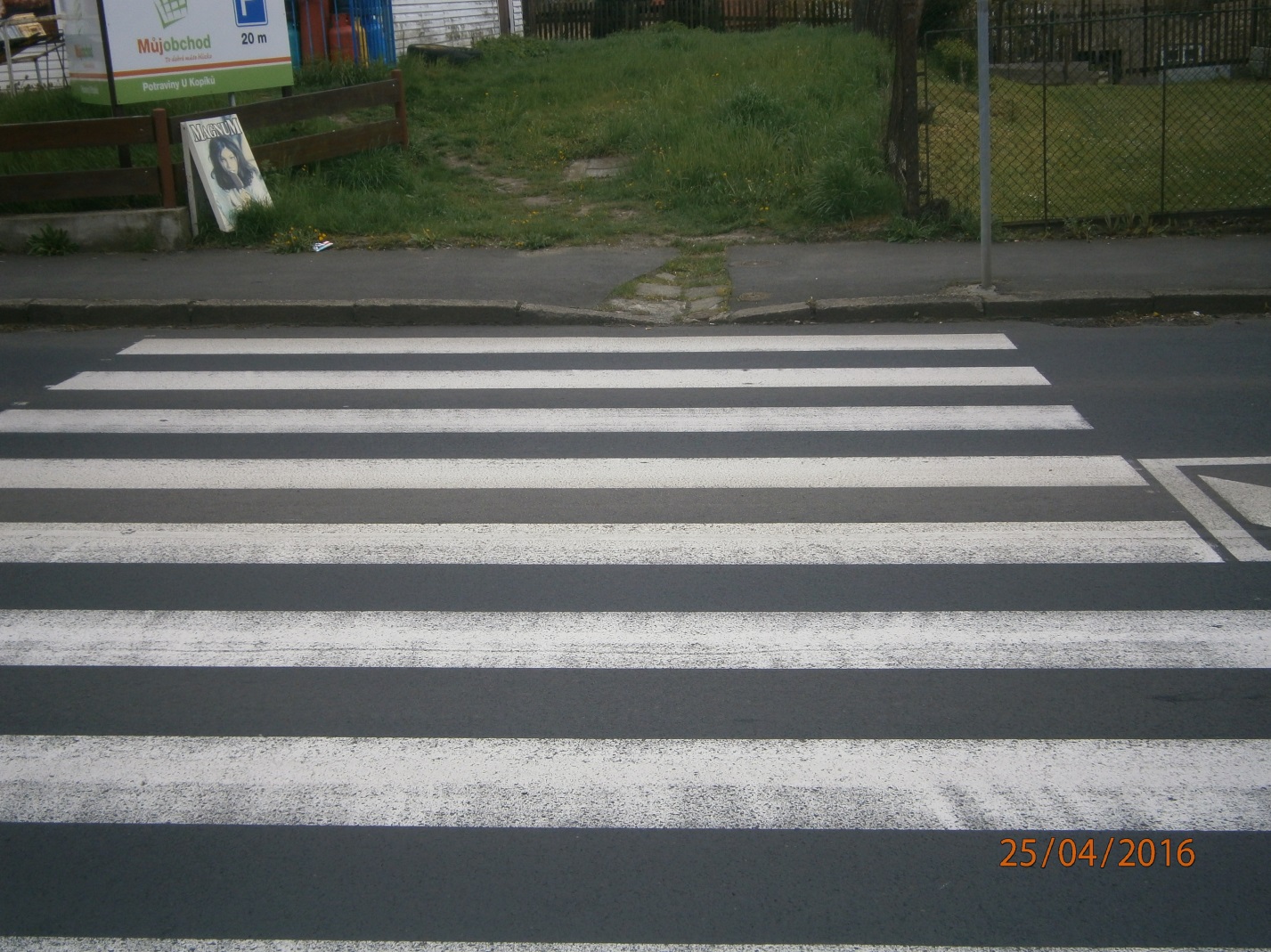 